Пользование сервисом Skype при защите дипломного проектаОбязательные требование к защите: не ПОЗДНЕЕ, ЧЕМ ЗА СУТКИ и до даты проведения защиты дипломного проекта, оформленный проект передается дипломному руководителю на хранение и передачу секретарю ГЭК.Заблаговременно до начала защиты дипломных проектов студентам необходимо добавится (вступить) в беседу «НАТК-2020 Защита диплома 2020» по ссылке.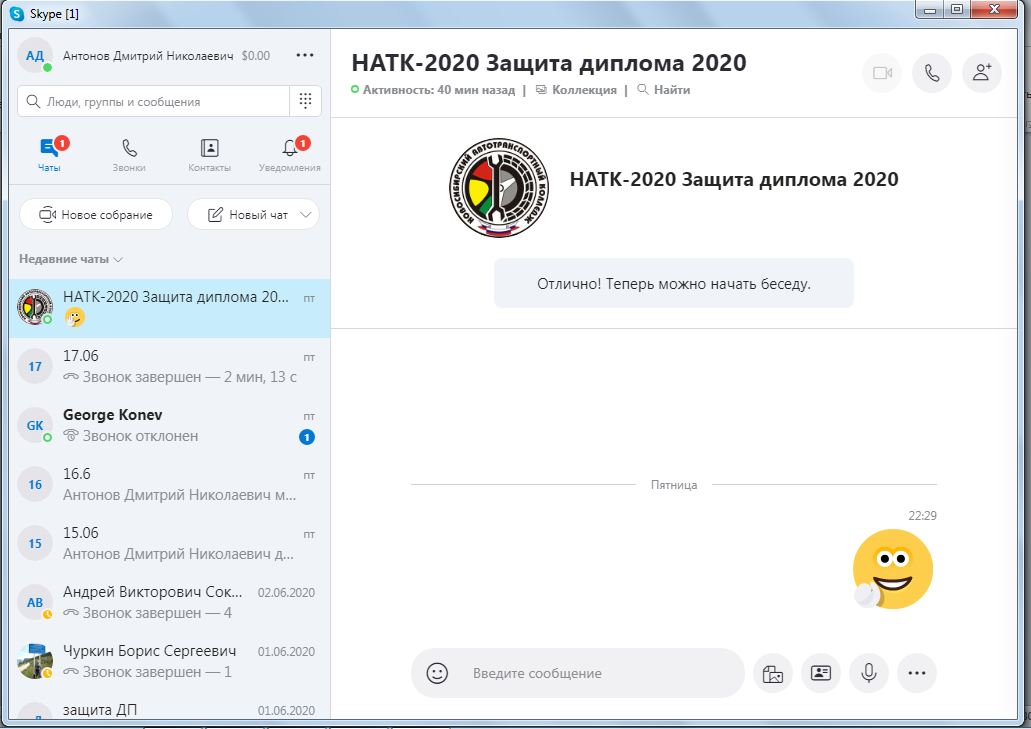 Группа защищающихся в день защиты дипломного проекта (см. информацию на главной странице сайта колледжа) делится на две малые подгруппы численностью 5 человек, которые вносятся в отдельную дополнительную беседу, в пределах которой будет проводиться защита дипломного проекта, а также оглашение оценок по итогам защиты.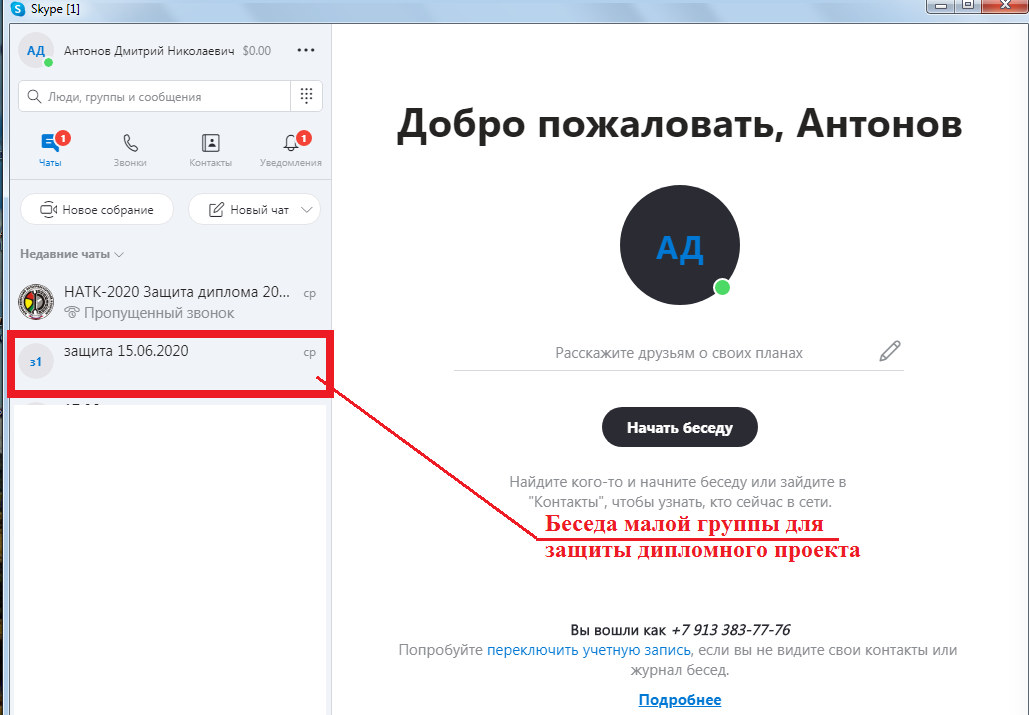 Все студенты малой подгруппы должны выйти на связь в Скайпе в строго оговоренное время (все 5 человек в обязательном порядке!!!!!) согласно графику защиты. График защиты ДП ГЭК-1 на понедельник 15.06.2020 График защиты ДП ГЭК-2 на понедельник 15.06.2020 Защита дипломного проекта производится в индивидуальном порядке в строгом соответствии со временем защиты. Время доклада не более 5-7 минут, в случае превышения 15 минутного интервала доклада защита студента будет прервана независимо от объема изложенного материала.По окончании защиты всех участников малой подгруппы, производится выставление оценок с последующим их оглашением.№п/пВремя защиты Фамилия И.О. студентаГруппаРуководительМалая подгруппа 1Время выхода на связь 8.55Время выхода на связь 8.55Время выхода на связь 8.55Время выхода на связь 8.55Время выхода на связь 8.55Малая подгруппа 119.00Першиков Роман Сергеевич4т-75Полякова О.А.Малая подгруппа 129.15Карпов Александр Александрович4т-71Висков И.И.Малая подгруппа 139.30Минаков Сергей Анатольевич3т-76Сокотущенко А.В.Малая подгруппа 149.45Латкин Владимир Викторович4т-71Кириченко Г.НМалая подгруппа 1510.00Чернышов Вадим Алексеевич4т-71Кириченко Г.НМалая подгруппа 110.15 Оглашение оценок10.15 Оглашение оценок10.15 Оглашение оценок10.15 Оглашение оценок10.15 Оглашение оценокМалая подгруппа 2Время выхода на связь 10.25Время выхода на связь 10.25Время выхода на связь 10.25Время выхода на связь 10.25Время выхода на связь 10.25Малая подгруппа 2610.30Колпаков Иван Вячеславович4т-70Лузанова И.В.Малая подгруппа 2710.45Чупров Никита Александрович4т-70Лузанов В.В.Малая подгруппа 2811.00Фоминых Сергей Евгеньевич4т-71Кириченко Г.НМалая подгруппа 2911.15Ермолаев Алексей Евгеньевич4т-71Висков И.И.Малая подгруппа 21011.30Лукьяненко Денис Олегович4т-71Висков И.И.Малая подгруппа 211.45 Оглашение оценок11.45 Оглашение оценок11.45 Оглашение оценок11.45 Оглашение оценок11.45 Оглашение оценок№п/пВремя защитыФамилия И.О.студентаГруппаРуководительМалая подгруппа 3Время выхода на связь 12.25Время выхода на связь 12.25Время выхода на связь 12.25Время выхода на связь 12.25Время выхода на связь 12.25Малая подгруппа 3112.30Конев Георгий Борисович4т-74кАнтонов Д.Н.Малая подгруппа 3212.45Хоруженко Александр Яковлевич4т-69Вагайцев П.С.Малая подгруппа 3313.00Петросян Норайр Арсенович4т-69Вагайцев П.С.Малая подгруппа 3413.15Григорян Артур Васпурикович4т-69Вагайцев П.С.Малая подгруппа 3513.30Пискунов Антон Юрьевич4т-74кАнтонов Д.Н.Малая подгруппа 313.45 Оглашение оценок13.45 Оглашение оценок13.45 Оглашение оценок13.45 Оглашение оценок13.45 Оглашение оценокМалая подгруппа 4Время выхода на связь 13.55Время выхода на связь 13.55Время выхода на связь 13.55Время выхода на связь 13.55Время выхода на связь 13.55Малая подгруппа 4614.00Суприянов Константин Сергеевич4т-69Стафеев С.ФМалая подгруппа 4714.15Столяров Иван Валерьевич4т-69Стафеев С.ФМалая подгруппа 4814.30Махиня Антон Викторович4т-69Стафеев С.ФМалая подгруппа 4914.45Оржинский Данил Романович4т-72Лавизин Н.П.Малая подгруппа 41015.00Козлов Сергей Николаевич4т-74кНемкин П.А.Малая подгруппа 415.15 Оглашение оценок15.15 Оглашение оценок15.15 Оглашение оценок15.15 Оглашение оценок15.15 Оглашение оценок